 19  Kobi ve Sosyal Kalkınma Mali Destek Programları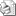 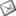 Sayı     : 2009 / 19İLGİ   : 02.01.2009 tarih ve 2009 / 2 sayılı yazımızİzmir Kalkınma Ajansı tarafından " Kobi ve Sosyal Kalkınma Mali Destek Programları" açılış ve bilgilendirme toplantısı ilgi yazımızda da bildirildiği üzere 06.01.2009 tarihinde Swissotel Grand Efes Smyrna Salonunda yapılmıştır.Ajans tarafından bilgilendirme toplantılarının aşağıdaki listede de görüldüğü gibi ilçelerimizde de yapılması planlanmıştır.İlçenizde, belirtilen tarih, yer ve saatte yapılacak olan bu önemli toplantıya başta Yönetim ve Denetim Kurulu Üyeleriniz olmak üzere ilgili esnaf ve sanatkârlarımızın katılımının sağlanması hususunda gereğini rica ederiz.                                                                            Özcan KILKIŞ                                                                                                       Hilmi KURTOĞLUGenel Sekreter                                                                                                      Başkan Vekili8 Ocak: 10:00 Menderes (Menderes Belediyesi Kültür Merkezi)10:00 Çeşme (Çeşme Belediyesi Kültür Merkezi)14:30 Torbalı (Torbalı Belediyesi Meclis Salonu)14:30 Karaburun (Karaburun Belediyesi Çok Amaçlı Salonu)9 Ocak: 10:00 Beydağ (Beydağ Özel İdare Toplantı Salonu)10:00 Kınık (Yonca Düğün Salonu)14:30 Kiraz (Kiraz Belediyesi Şehir Salonu)14:30 Bergama (Bergama Belediyesi Meclis Salonu )12 Ocak: 10:00 Tire (Seha Güdel Kültür Sanat Salonu)14:30 Ödemiş (Belediye Nikah Salonu)14:30 Foça (Reha Midilli Kültür Merkezi)